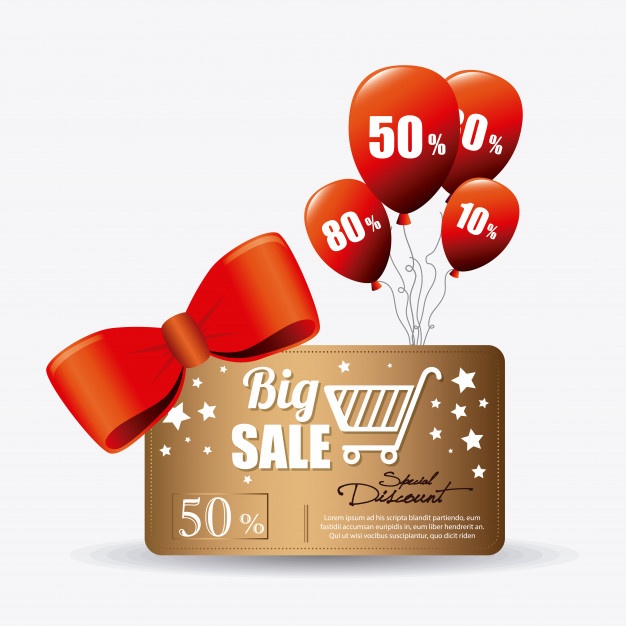 	«Горячая линия» по теме: «Особенности продажи товаров в период объявления скидок, акций, специальных предложений»Территориальный отдел Управления Федеральной службы по надзору в сфере защиты прав потребителей и благополучия человека по Краснодарскому краю в городе-курорте Геленджик и консультационный пункт по защите прав потребителей Новороссийского филиала ФБУЗ «Центр гигиены и эпидемиологии в Краснодарском крае» в г. Геленджике в период с 24 по 28 января 2022 года для жителей муниципального образования город-курорт Геленджик проводит тематическую горячую линию по теме:«Особенности продажи товаров в период объявления скидок, акций, специальных предложений».Какую информацию должен предоставить изготовитель о товаре?Является ли продажа товара со скидкой или по акции основанием для отказа в удовлетворении требований потребителя при обнаружении недостатка?Можно ли обменять товар, приобретенный со скидкой или по акции?В рамках проведения горячей линии все заинтересованные лица могут получить консультацию специалистов Роспотребнадзора и эпидемиологов ФБУЗ «ЦГиЭ в КК» по актуальным вопросам.Горячая линия будет работать с 9.00 до 12.00 и с 14.00 до 16.00- по телефону 8(861415-75-05, 3-22-14;- путем электронного обращения (электронный адрес: fbuzgel@mail.ru;- на личном приеме по адресу: г. Геленджик,  ул.Мичурина, д.16.Юрист отдела ЗПП ФБУЗ «ЦГиЭ в КК» г.Новороссийск                                                      К.К. БисихатоваПРИЛОЖЕНИЕк письмузам.главного врачаНовороссийского филиалаФБУЗ «Центр гигиены и эпидемиологиив Краснодарском крае»от «___»______20__г.№ _______________